Bydgoszcz, dnia 06.12.2021 r.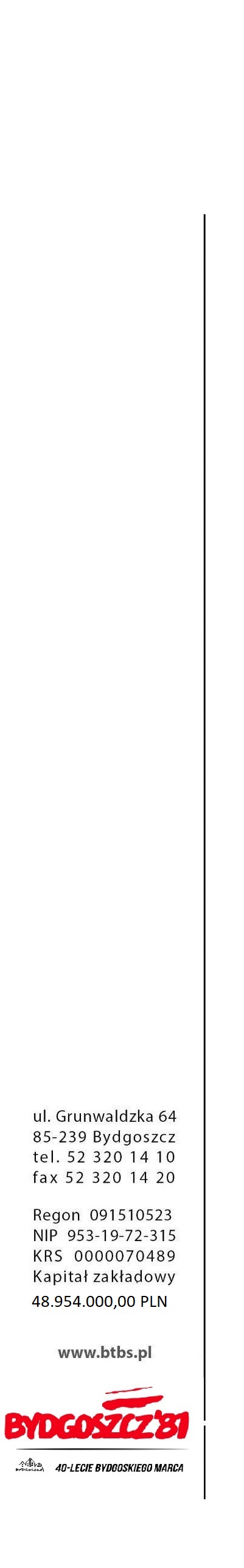 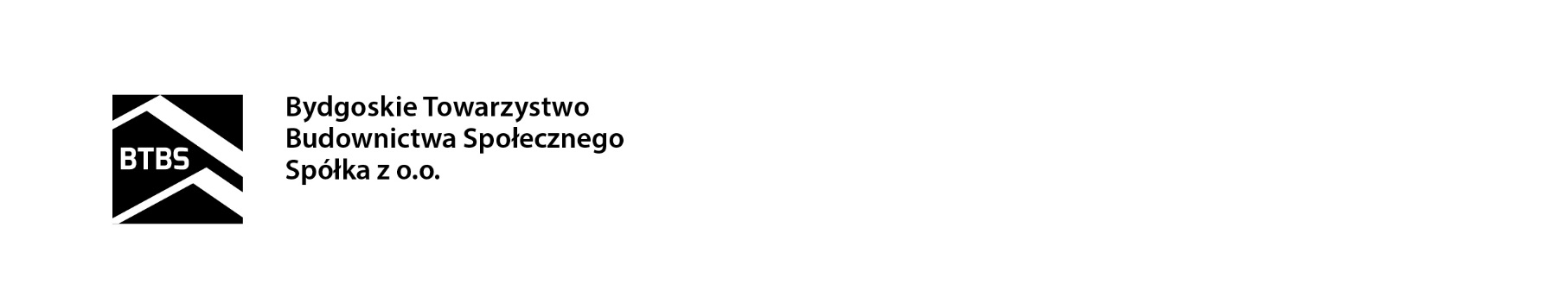 L.dz. ………./DOiON/MK-L/2021Członkowie Rady NadzorczejBydgoskiego Towarzystwa Budownictwa Społecznego Spółki z o.o.w BydgoszczyZgodnie z ustaleniami z poprzedniego posiedzenia, uprzejmie zapraszam na kolejne posiedzenie Rady Nadzorczej Bydgoskiego Towarzystwa Budownictwa Społecznego, które zwołuję na dzień 14 grudnia 2021 r. godz. 9:00 w siedzibie biura Spółki, z następującym porządkiem posiedzenia :otwarcie posiedzenia,stwierdzenie zdolności Rady do podejmowania uchwał,przyjęcie porządku posiedzenia,przyjęcie protokołu poprzedniego posiedzenia Rady Nadzorczej,przyjęcie sprawozdania z kontroli zakresu uczestnictwa BTBS w rządowym programie Mieszkanie+, przeprowadzonej przez Panią Ewę Czerską,przyjęcie planu kontroli do przeprowadzenia przez Radę w 2022 r.informacja Zarządu o przebiegu prowadzonych inwestycji oraz o innych bieżących sprawach Spółki,pytania, uwagi, wnioski,zamknięcie posiedzenia.Bezpośrednio po posiedzeniu, planowana jest wizytacja nieruchomości BTBS, 
z uwzględnieniem warunków atmosferycznych. Z poważaniemPrzewodnicząca Rady Nadzorczej                 Ewa Czerska    załączniki :protokół z posiedzenia RN z dnia 23 listopada 2021 r..